Publicado en Sevilla el 02/02/2023 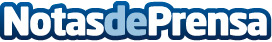 Cómo lavar las prendas de encaje y que queden como el primer díaTintorería Olimpia se hace eco de la información aportada por 'La mansión de las ideas' sobre cómo lavar las prendas con encajes y que tengan una larga vidaDatos de contacto:Tintorería Olimpia954632469Nota de prensa publicada en: https://www.notasdeprensa.es/como-lavar-las-prendas-de-encaje-y-que-queden Categorias: Moda Sociedad Servicios Técnicos Industria Téxtil http://www.notasdeprensa.es